ИНСТРУКЦИЯ для участников конкурса Малых грантовАКТИВНОСТЬИЛЛЮСТРАЦИЯРегистрация на сайте newpravkonkurs.ruНажмите кнопку Нажмите кнопку «ПОДАТЬ ЗАЯВКУ», расположенную в нижней правой части экрана.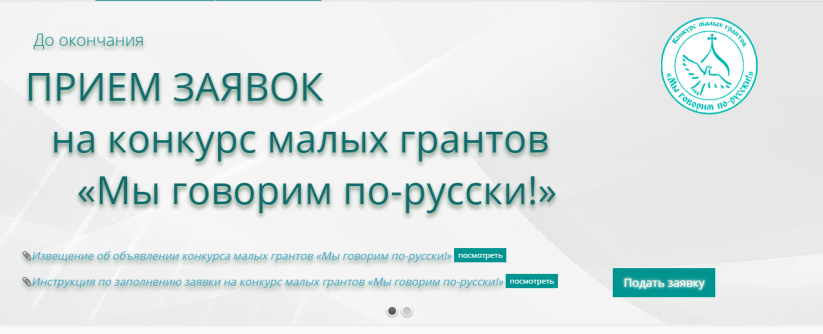 Нажмите на кнопку Подать заявку. 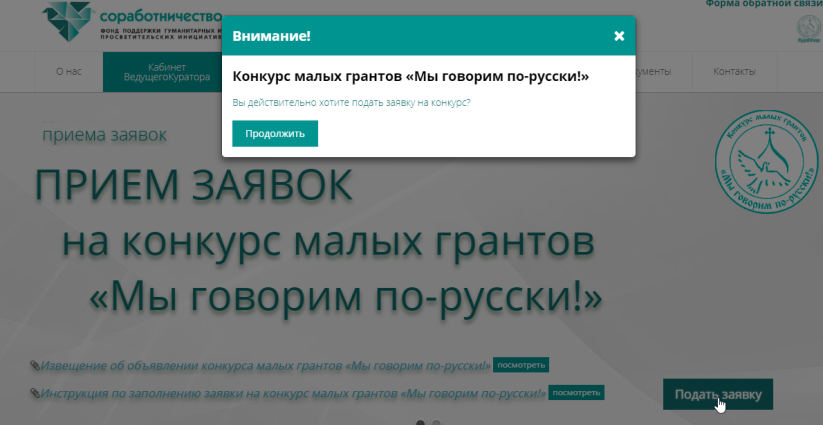 Если вы впервые участвуете в конкурсе, вам нужно зарегистрироваться в системе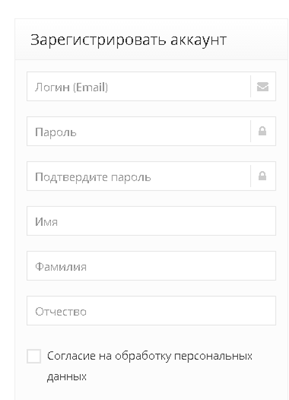 Если вы уже имеете аккаунт, вам нужно пройти авторизацию на сайте – зайти на сайт с использованием имеющегося логина и пароля.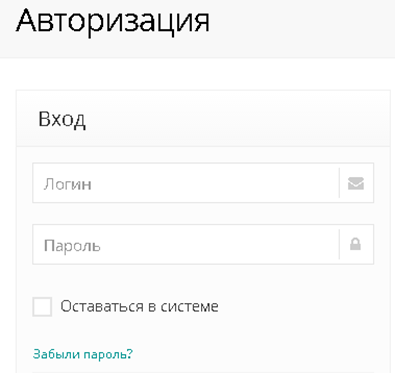 В открывшейся форме последовательно нажимаем кнопки «Малые гранты» и «Создать заявку».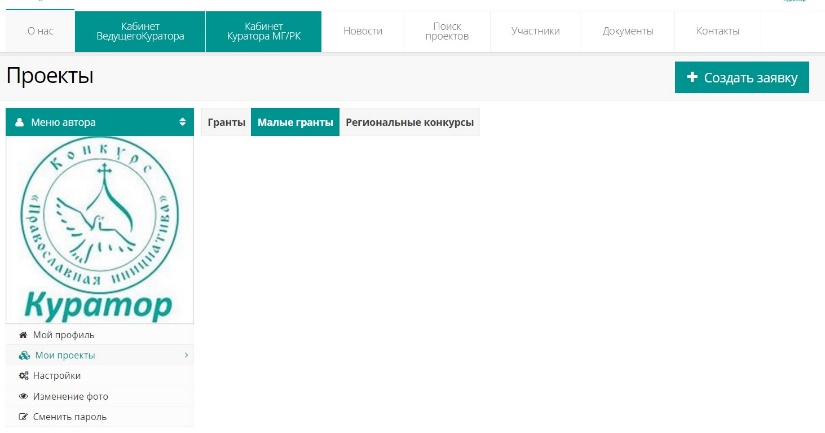 Обратите внимание, что один автор (лицо, зарегистрировавшееся на сайте) технически может подготовить на конкурс несколько заявок. 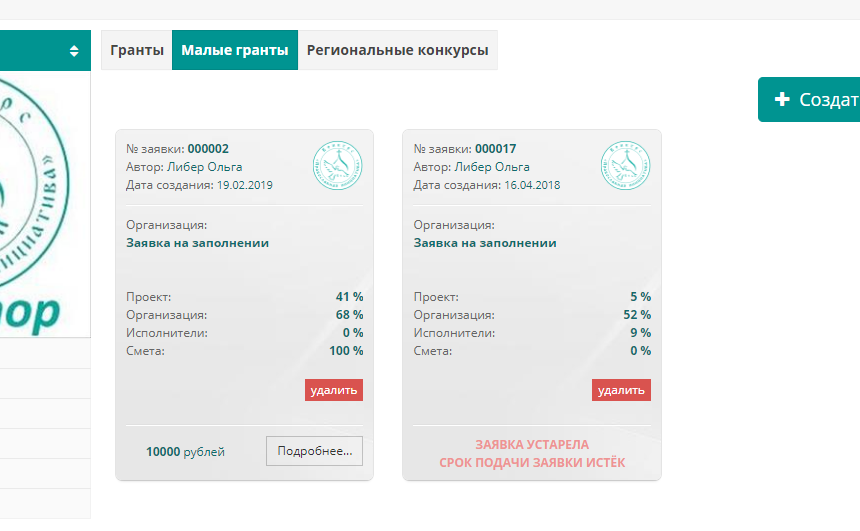 На любом этапе заполнения заявки можно обратиться к консультантам, воспользовавшись ФОРМОЙ ОБРАТНОЙ СВЯЗИ.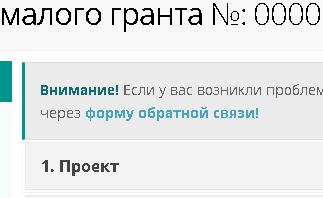 Для отправки вопроса в выпадающем меню необходимо выбрать вид вопроса.ВАЖНО! Вопрос, отправленный не по назначению, потребует больше времени на ответ.Ответ на вопрос будет направлен на указанный адрес электронной почты. 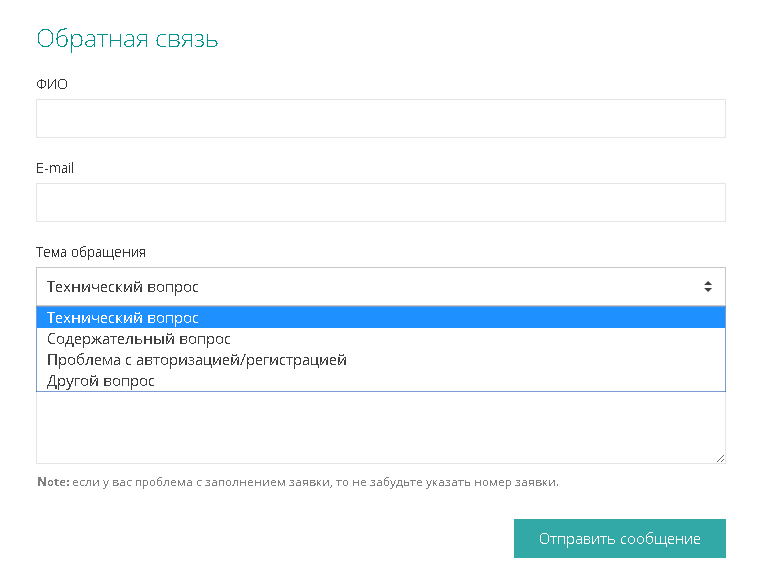 - кнопка «РЕДАКТИРОВАТЬ» - заявка открывается для редактирования.ВАЖНО!Заявка будет готова к отправке на экспертизу, когда будут заполнены четыре вкладки: ПРОЕКТ; ОРГАНИЗАЦИЯ-ЗАЯВИТЕЛЬ; ИСПОЛНИТЕЛИ; СМЕТА.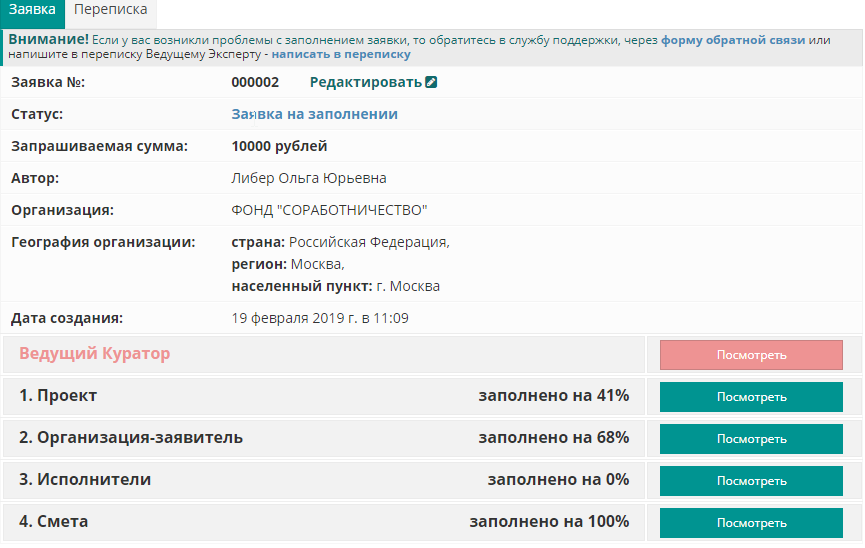 Кнопка «СОХРАНИТЬ»Следует нажимать на эту кнопку после заполнения нескольких полей и раздела заявки, перед переходом из одного раздела заявки в другой и в случае возникшей паузы в заполнении заявки более чем на 10-15 минут.Несохраненная информация может быть утеряна, и восстановить ее будет невозможно. 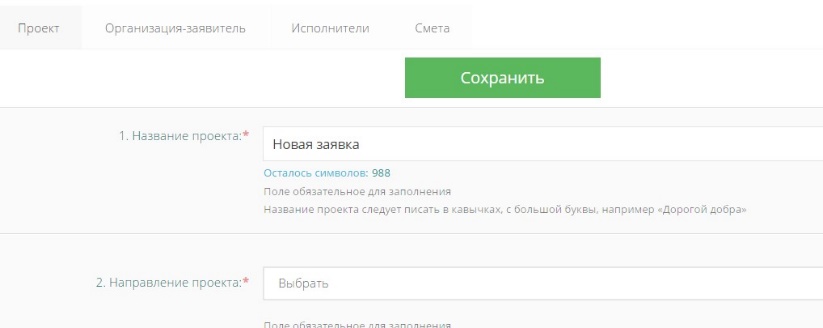 При заполнении полей следуйте рекомендациям, размещенным во всплывающих полях.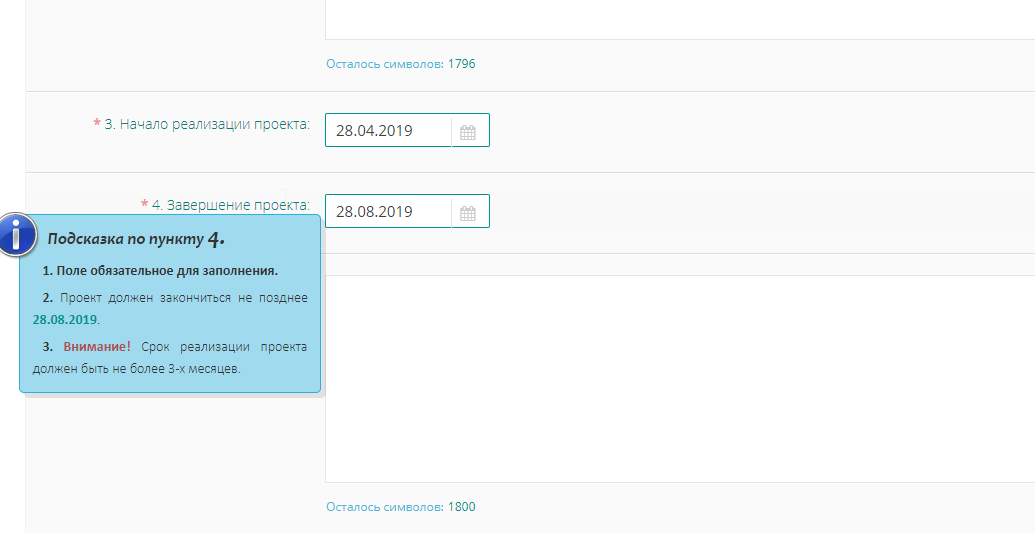 РЕКОМЕНДАЦИИ:Раздел «ПРОЕКТ»10. Задачи проекта: 11. Благополучатели проекта:*13. Результаты, которые планируется достигнуть в рамках проекта:*Задачи и категории благополучателей вносятся через точку с запятой пронумерованным списком. Например,1. Повышение квалификации педагогов; 2. Создание системы мониторинга результатов обучения.Раздел «ПРОЕКТ»7. Как в вашем проекте будет организовано церковно-светское партнерство:Реализация проектов на принципах светско-церковного партнерства – один из основных принципов конкурса.Приветствуется, если церковная организация привлекает к реализации проекта светского специалиста или светскую организацию. Реальное участие в проектах светских организаций партнеров от Церкви является обязательным!  Раздел «ПРОЕКТ»18. Мероприятия проектаКаждое мероприятие проекта прописывается в собственном поле!Поля добавляются через кнопку «+ДОБАВИТЬ МЕРОПРИЯТИЕ» Раздел ПРОЕКТ16. Полная стоимость проекта (руб.):17. Имеющаяся сумма (руб.):18. Запрашиваемая сумма (руб.):Данные пункты формируются из статей бюджета во вкладке Смета. Размер имеющейся у заявителя суммы должен быть не менее 25% от запрашиваемой суммы!Раздел «ОРГАНИЗАЦИЯ-ЗАЯВИТЕЛЬ»1. ИННВносите ИНН организации, в соответствии с ним ряд полей заполняется автоматически.Раздел «ОРГАНИЗАЦИЯ-ЗАЯВИТЕЛЬ»7. Структурное подразделение, от которого подается заявка:Выбираете – головная организация. Структурное подразделение указывается только в том случае, когда от одной организации подается несколько заявок. Раздел «ОРГАНИЗАЦИЯ-ЗАЯВИТЕЛЬ»18. Епархия:Из выпадающего меню выбираете епархию, поле «Митрополия» заполняется автоматически.Раздел «ИСПОЛНИТЕЛИ»8. ФИО бухгалтера проектаНастоятельно рекомендуем не совмещать должности руководителя проекта и бухгалтера проекта, кроме случаев, когда руководитель проекта имеет профессиональную подготовку бухгалтера.Раздел «СМЕТА»Статья 1. Фонд оплаты труда (включая начисления на ФОТ)Обратите внимание, что в комментариях нужно указать всех работников, которые будут получать заработную плату, через точку с запятой, с указанием суммы, подлежащей выплате по каждому работнику.Размер доли денежных средств на ФОТ не ограничивается, но должен соответствовать мероприятиям проекта и уровню оплаты труда по аналогичной должности в бюджетной сфере или на рынке. ОТПРАВКА ЗАЯВКИ НА КОНКУРСПосле завершения заполнения заявки нужно:- сохранить последние изменения;- нажать кнопку «ВЕРНУТЬСЯ В ПРОЕКТ»- проверить полноту заполнения разделов (процент заполнения должен быть равен 100)- нажать кнопку «Отправить на экспертизу».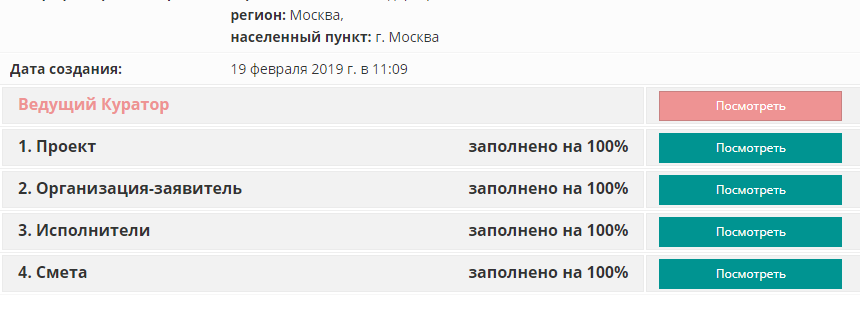 